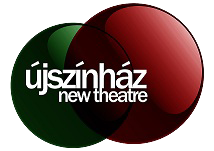 HERCZEG FERENCBIZÁNCszínműKonstantin császár………………………………………………………..VICZIÁN OTTÓIréne császárné………………………………………………………….GREGOR BERNADETTOlga……………………………………………………………………BÁLIZS ANETTPátriárka…………………………………………………………………Notarasz, fővezér……………………………………………………….ifj. JÁSZAI LÁSZLÓSpiridion, főkamarás……………………………………………………VASS GYÖRGYLaszkarisz, tengernagy…………………………………………………ALMÁSI SÁNDORLizánder, költő…………………………………………………………SZANITTER DÁVIDKorax, író………………………………………………………………KURKÓ JÓZSEF KRISTÓFZenóbia, udvarhölgy……………………………………………………OROSZ CSENGE e.h.Leonidász………………………………………………………………FEHÉRVÁRI PÉTERMurzafosz, kalmár………………………………………………………CSURKA LÁSZLÓGiovanni, zsoldos………………………………………………………SZAKÁCS TIBORHerma……………………………………………………………………NEMES WANDAAhmed khán………………………………………………………………JÁNOSI DÁVIDLala Kalil…………………………………………………………………INCZE JÓZSEFDemeter nagyherceg/Matteo……………………………………………BESZTERCZEY ATTILATamás nagyherceg/Folko ………………………………………………SZARVAS ATTILAKrátesz, filozófus…………………………………………………………KANDA PÁLNerio/Dukasz, népszónok…………………………………………………NAGY LÓRÁNTDíszlet-jelmez: Csík György
Dramaturg: Falussy Lilla
Ügyelő: Báhner Péter
Súgó: Ádám Dorottya
Rendezőasszisztens: Szelőczey Dóra
RENDEZŐ: NAGY VIKTORHerczeg Ferenc egyik legtöbbet játszott, mesterien szerkesztett történelmi színműve 1453. május 29-én zajlik, Konstantinápolyban, a keleti keresztény birodalom központjában, azon a napon, amikor a város, s vele a birodalom elbukik. A világtól elvonult Konstantin császár és a világot a saját hasonlatosságára formáló Mohamed, török szultán közt folyik a harc a hatalomért. Vajon miért esik el, miért válik a mohamedán invázió martalékává a keresztény birodalom? Az erőszakos betolakodókkal szemben kevésnek bizonyul a megbocsátást hirdető keresztény kultúra? A történelem ismétli önmagát; párhuzamos helyzeteket teremt, hiszen ma is ezt a veszélyhelyzetet éljük újra.